INLEIDING Voor u ligt het jaarplan 2022-2023 IKC vorming tussen De Voorzaan en Babino kinderopvang De inhoud van dit plan is gebaseerd op het meerjarenplan 2022-2026.Het jaarplan heeft voor ons een tweetal functies: A. Het jaarplan is een planningsdocument voor de schoolontwikkeling van 1 augustus 2022 tot en met 31 juli 2023. Door in het plan te beschrijven wat de richting is waarin wij ons willen ontwikkelen en welke resultaten/opbrengsten wij daaruit verwachten, wordt de aanpak van veranderingsprocessen in de school duidelijk. B. Het jaarplan is, samen met het schoolplan en de schoolgids, een verantwoording aan de ouders over het te voeren beleid. Maar ook (nieuwe) personeelsleden en de onderwijsinspectie kunnen door het lezen van het plan dieper inzicht krijgen in het schoolbeleid. Door het beleid inzichtelijk te maken en het in een jaarplan te beschrijven, is er een duidelijke koers. Betrokkenen kunnen elkaar hierop aanspreken. Zaandam, juni 2022 Pim de JongBarbara BeekhovenALGEMEENKwaliteitscyclus In dit jaarplan werken we bij ieder onderdeel volgens de cyclus Plan-Do-Check-Act. In de eerste fase (Plan) bepalen we de kwaliteit die we willen bereiken, meten we de kwaliteiten die we nu hebben en maken we plannen hoe we van de huidige situatie naar de gewenste situatie kunnen komen. Deze plannen worden SMART opgesteld. We letten er goed op tussentijdse evaluaties in te plannen, met de mogelijkheid tot bijstelling, mocht de tussentijdse evaluatie daar aanleiding toe geven. In de tweede fase (Do) voeren we de gemaakte planning uit. Tijdens dit uitvoeringsproces vindt voortdurend trajectbewaking plaats, veelal door de directie van de school. Ook de medezeggenschapsraad speelt hier een belangrijke rol in. Trajectbewaking betekent dat er voortdurend op gelet wordt dat de verschillende fases van de kwaliteitsbewaking continu en cyclisch uitgevoerd worden. In de derde fase (Check) controleren we, via een tussentijdse evaluatie, of we met onze planning nog wel op de goede weg zitten. De vierde fase (Act) volgt eventueel (afhankelijk van de uitkomst van de Check-fase) een bijstelling in de planning. Daarmee zijn we dus automatisch weer uitgekomen bij fase 1 (de Plan-fase) en wordt de cyclus opnieuw doorlopen. Vastlegging en borging Om ervoor te zorgen dat, ook na uitvoering van het jaarplan, de behaalde kwaliteit gewaarborgd blijft, zal elke definitief vastgestelde beleidsregel worden vastgelegd in een beleidsplan. Dit wordt opgenomen in onze kwaliteitskaarten’. Hierin staat, na afloop van het proces, aangegeven welke werkwijze het IKC volgt om de onderwijskwaliteit te behalen en te behouden. Monitoring De procesontwikkelaars zullen periodiek verslag doen aan het MT (De Voorzaan) en de beide organisaties van de tot dan toe behaalde resultaten. Ook zal besproken worden welke eventuele aanpassingen zijn gemaakt in het plan van aanpak (volgens het pdca-model).DE Pijlers van onze visieDe afgelopen twee jaar heeft Babino en De Voorzaan hard gewerkt aan de onderlinge samenwerking.We voelen ons samen verantwoordelijk voor de persoonsvorming van de kinderen in het IKC. Er is aandacht voor optimale (talent)ontwikkeling, kinderen komen tot hun recht en tot optimale ontplooiing. Als zij het IKC verlaten zijn ze goed toegerust voor vervolgonderwijs. Ze zijn zelfstandig en zelfredzaam, hebben een positief zelfbeeld en zelfvertrouwen. Ze kunnen goed omgaan met eigentijdse vraagstukken zoals omgaan met sociale media. De relatie met anderen en het begrip ‘samen’ is belangrijk. Kinderen hebben het samen goed, zijn sociaal vaardig, weten zich te verhouden tot hun omgeving en kunnen omgaan met conflicten en impulsen. Het IKC streeft ernaar ieder kind een plezierige tijd te bieden.            In dit jaarplan en in ons meerjarenplan van de samenwerkingsovereenkomst IKC 2020-2025 hebben we volledig uitgewerkt welke ambities er liggen. Beleidsvoornemens schooljaar 2022-2023OVERZICHTUItwerking beleidsvoornemens1. Gezamenlijke visie over wat we willen met kinderen2. Pedagogische aanpak binnen IKC3. Doorlopend ouderbeleid4. Aanname beleidOnderwerpActiviteitIKCindicatorDoel1.Als partners hebben we een gezamenlijk en gedeelde visie over wat we samen willen voor kinderenPlannen van een gezamenlijke bijeenkomst waarin de visie IKC centraal staat.Gezamenlijke visie en draagvlakKernwoorden visie formuleren vanuit beide teams die binnen de gehele organisatie gedragen worden.2.Gezamenlijke pedagogische aanpak tussen kinderopvang en school. Met medewerkers groep 1-2 en peuterspelen/kinderopvang pedagogische aanpak vastleggen.Het kind staat centraalProfessionele houdingEr zijn 5 overeenkomstige aanpakken zichtbaar bij Babino en De Voorzaan.Er zijn enkele overeenkomstige activiteiten.Als professionals van beide organisaties weten zij dat zij gebruik kunnen maken van elkaars expertise. Er is sprake van samenwerking tussen de expertises.3.Ouders ervaren doorlopend ouderbeleid Document aanleggen die met de ouders van Babino overlegd wordt, zodat zij direct te maken krijgen met het IKC, verwachtingen, de uitgangspunten en de doorgaande lijn.Tevredenheidsonderzoek IKC onderzoekenOuders zijn betrokken en participerenFlyer IKC bij startende ouders met de visie, uitgangspunten en organisatie.4.Beide partners kijken bij aanname beleid geschiktheid voor IKC als het gaat om ondersteunende functiesBij openstaande vacatures overleg IKC over inzet binnen IKC.OrganisatieEr wordt gestreefd naar een combi-functie tussen De Voorzaan en Babino.Beleidsvoornemen 1Visie IKCDoelKernwoorden visie formuleren vanuit beide teams die binnen de gehele organisatie gedragen worden.Resultaat5 Kernwoorden IKC zijn zichtbaar op alle plekken van het IKC (kinderopvang, school, voor- en naschool, peuterspelen).Planning/ tijdpadWoensdag 12 oktober gezamenlijke bijeenkomstEvaluatie en borgingAfspraken, uitkomsten worden opgenomen in een borgingsdocument/samenwerkingsovereenkomst en FlyerBetrokkenenTeam BabinoTeam De VoorzaanInzet middelenBorrelhapjesModel om te komen tot visie/kernwoordenFlyers laten drukkenActiepunt & vervolgtrajectStart ontwerpen flyer vanuit visie en kernwoorden.Prestatie indicatorenEerste stap in het maken van een IKC flyer zijn gemaakt.BorgingsafsprakenEinde van schooljaar 2022-2023 ligt een uitdagende, creatieve en informatieve flyer voor personeel en ouders IKC.Evaluatie 2022-2023IKC-overleg 1 x per 6 wekenBeleidsvoornemen 2Er is een overeenkomstige pedagogische aanpak geformuleerd.DoelPedagogische aanpak is geformuleerd en zichtbaar op flyer IKC, welke goed leesbaar is voor alle ouders van het IKC.ResultaatPedagogische aanpak is in 5 kernwoorden geformuleerd en aan deze kernwoorden is taal gegeven vanuit medewerkers beide teams. Wordt toegevoegd aan Flyer.Planning/ tijdpadOverleg leerkrachten groep 1-2 en medewerkers Babino februari 2023.Einde schooljaar 2022-2023 is flyer voor alle (nieuwe) ouders beschikbaar en zichtbaar op de website.Evaluatie en borgingAfspraken, uitkomsten worden opgenomen in een borgingsdocument/samenwerkingsovereenkomst en FlyerBetrokkenenTeam BabinoTeam groep 1-2 De VoorzaanLeidinggevende Babino en De VoorzaanInzet middelenGeenActiepunt & vervolgtrajectStart ontwerpen flyer vanuit visie, kernwoorden en pedagogische aanpakPrestatie indicatorenIKC flyer is af.BorgingsafsprakenEinde van schooljaar 2022-2023 ligt een uitdagende, creatieve en informatieve flyer voor personeel en ouders IKC.Evaluatie 2022-2023IKC-overleg 1 x per 6 wekenBeleidsvoornemen 3Aanbod Jonge Kind rondom taalverwervingDoelOuders ervaren een doorlopend ouderbeleid op gebied van ondersteuning, pedagogisch handelen en visie.ResultaatOuders zien Babino en De Voorzaan als een organisatie.Planning/ tijdpadSchooljaar 2022-2023Evaluatie en borgingAfspraken, uitkomsten worden opgenomen in een borgingsdocument/samenwerkingsovereenkomst en FlyerBetrokkenenTeamleden Babino en teamleden onderbouw De VoorzaanZorgspecialistLeidinggevende Babino en De VoorzaanInzet middelenLOOQINActiepunt & vervolgtrajectContinueren van vroegtijdig overlegInzet zorgspecialist & peuter IB bij overleg, waar nodig gedragsspecialist.Prestatie indicatorenVvE aanbod in overeenstemmingVroegtijdig bespreken leerlingen, waar nodig expertise delen over inzet ondersteuningOndersteuning is ononderbroken van Kinderopvang naar schoolFlyer einde schooljaar 2022-2023Tevredenheidsonderzoek gezamenlijk onder alle ouders IKCBorgingsafsprakenStructureel overleg Babino – De VoorzaanVastlegging LOOQINEvaluatie 2022-2023IKC-overleg 1 x per 6 wekenBeleidsvoornemen 4Bij openstaande vacatures ondersteunend personeel is er overleg tussen partners voor inzet binnen IKCDoelBij aannames ondersteunend personeel wordt bekeken of een combinatie wenselijk en haalbaar is.ResultaatCombinatie functies op gebied ondersteunend personeel wordt verder uitgebreid.Planning/ tijdpad2022-2027Evaluatie en borgingBij vacatures ondersteunend personeel informeren de partijen elkaar over de inzet en mogelijkheden om iemand in te zetten binnen de school en kinderopvangBetrokkenenLeidinggevende Babino en De VoorzaanInzet middelenLumpsum en gelden kinderopvangActiepunt & vervolgtraject1 personeelslid maakt al deel uit van een combinatiefunctie, inzet evalueren binnen IKC.Prestatie indicatorenPersoneel en organisatie wordt waar nodig op elkaar afgestemd.BorgingsafsprakenIKC-overleg 1 x per 6 wekenEvaluatie 2022-2023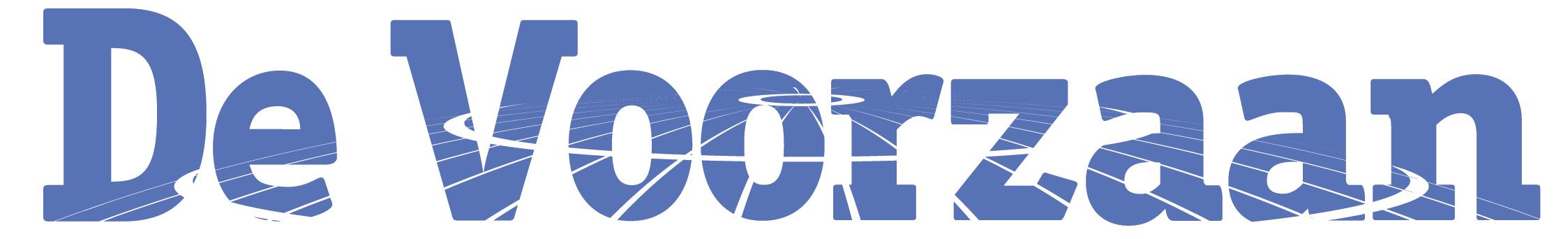 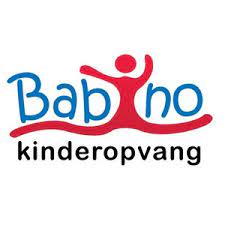 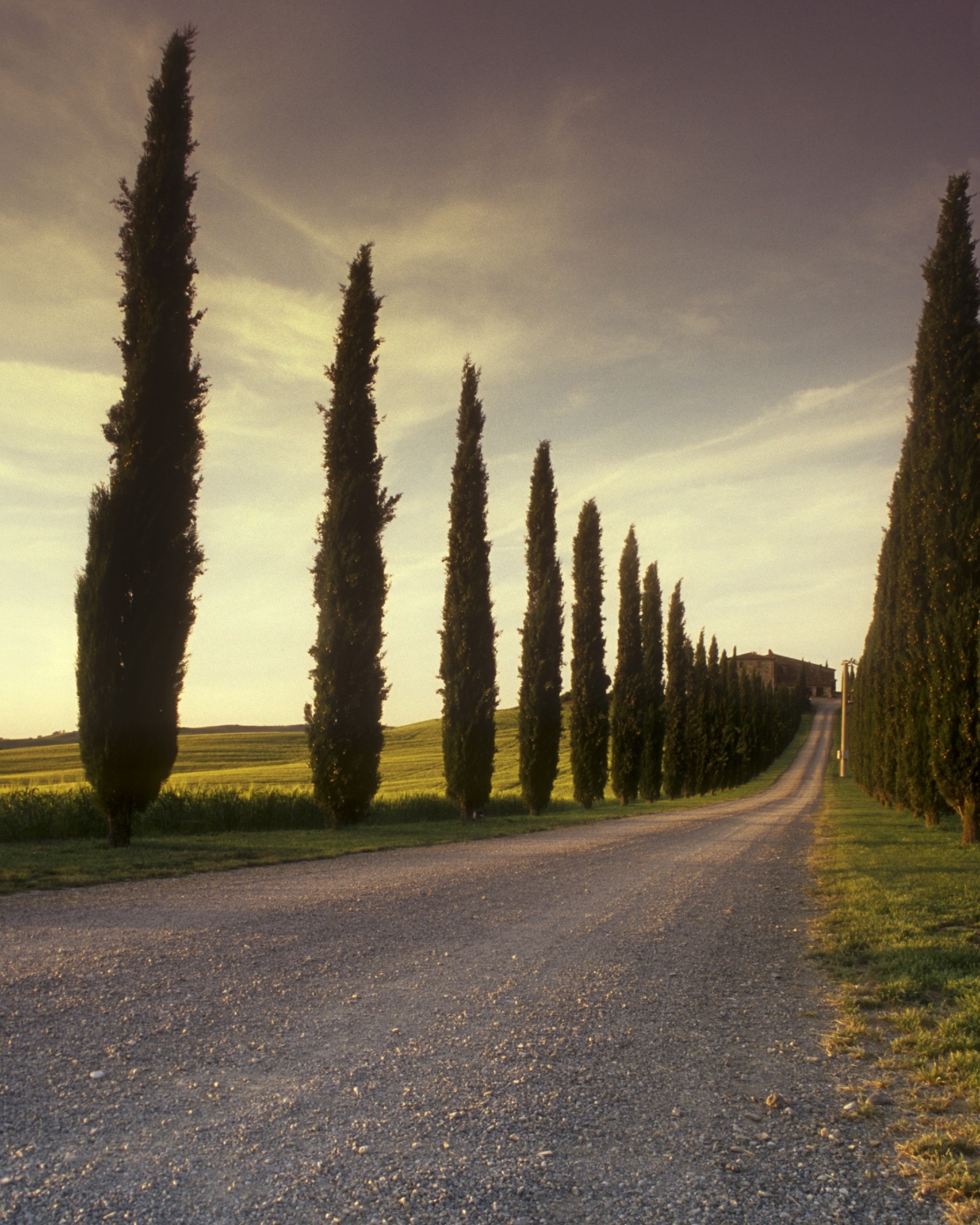 